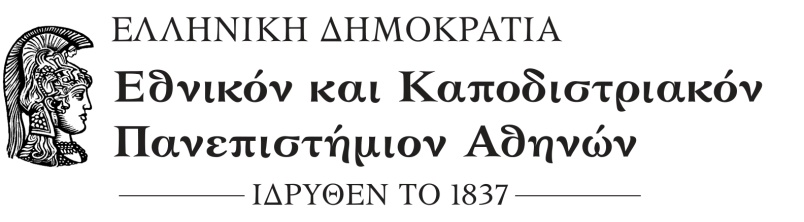                                                                                                                   Αθήνα 23./.1../2023ΟΔΗΓΙΕΣ ΕΚΠΟΝΗΣΗΣ ΕΡΓΑΣΙΩΝΟι εργασίες να είναι κατά προτίμηση γραμμένες σε LATEX (να συμπεριληφθεί εξώφυλλο με ονοματεπώνυμο και ΑΜ). Οι εργασίες θα υποβάλλονται στην eclass του μαθήματος στην επιλογή Εργασίες σε ένα συμπιεσμένο φάκελο (.zip, .rar ή .7z). Στο φάκελο αυτό θα περιέχονται τα αρχεία tex, pdf και τα αρχεία προγράμματος JULIA. Ημερομηνία Υποβολής στην eclass έως :Πέμπτη  2/02/2023 και ώρα 23:55.